Дидактическое пособие «Зоопарк»Лемешко Ю.А., учитель-логопедМБДОУ «Ровеньский детский сад №3 комбинированного вида Белгородской области»Игра является –  характерной для дошкольников формой обучения. В дидактических играх перед детьми ставятся задачи, решение которых требует сосредоточенности, внимания, умственных усилий, умения осмысливать трудности. Эти игры способствуют развитию ощущений и восприятия, усвоению знаний, расширению кругозора детей. В настоящем пособии представлены дидактические игры для развития детей старшего дошкольного возраста по формированию фонетико-фонематических представлений и слоговой структуры слова,  лексико-грамматического строя речи.  «Определи первый звук в слове» - ребенок называет картинку, выделяя первый звук в названии картинки. «Определи, какие гласные звуки спрятались в слове?» - ребенок выделяет гласные звуки в названии животного или птицы.«Раздели слово» - дети определяют количество слогов в слове  (отхлопать, отстучать, оттопать).«Сосчитай количество звуков в слове» - дети называют животное или птицу, затем определяют количество звуков в слове, выкладывают их фишками. «Один – много» - дети называют слово сначала в единственном числе, затем  во множественном числе именительного падежа. (Носорог – носороги).«Назови ласково» - дети преобразуют слова с помощью уменьшительно-ласкательных суффиксов. (Слон – слоник и т.д.).  Вариант 1Игра «Кто живет в зоопарке?»Цель: расширение и обогащение словарного запаса; совершенствование грамматического строя речи (образование и правильное использование притяжательных прилагательных; составление сложных предложений с союзом «потому что».Ход игры:Логопед вставляет предметные картинки с изображением головы и хвоста животного в прорези клеток зоопарка, предлагая назвать, чья голова и чей хвост появились в клетке и отгадать, кто живет в зоопарке.Это лисья голова и лисий хвост, в зоопарке живет лиса. В зоопарке живет лиса, потому что это лисья голова и лисий хвост. 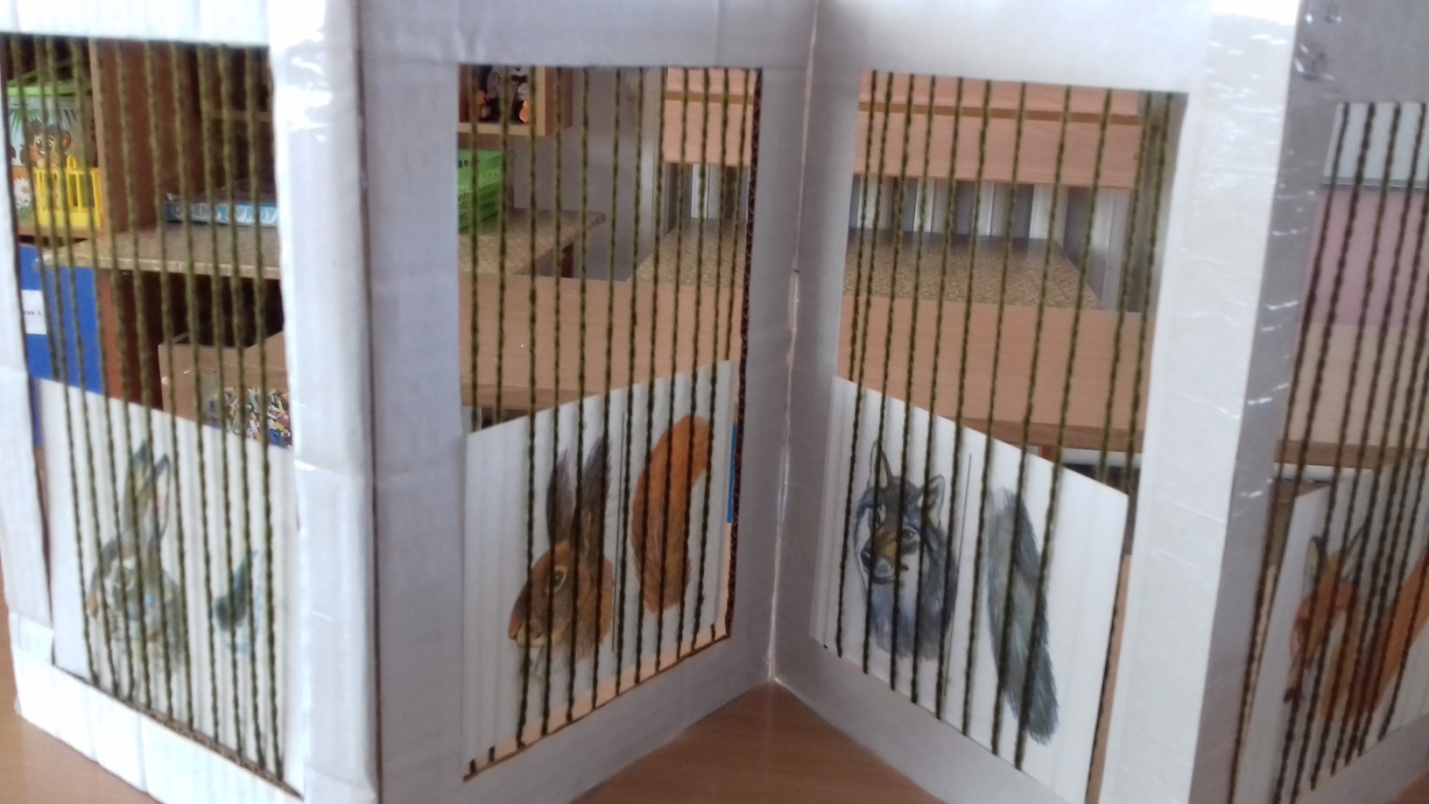 Вариант 2Игра «Дифференциация животных и птиц»Цель: расширение и обогащение словарного запаса; дифференциация животных и птиц по месту обитания.Ход игры:Логопед показывает предметные картинки с изображением животных и птиц, предлагает детям их назвать. Затем спрашивает, где обитают эти животные и птицы. (В холодных странах, в жарких странах, в лесу, в городе, рядом с человеком.) сначала просят перевезти в зоопарк только животных и птиц жарких стран, затем животных и птиц стран Севера, назвать кто остался.    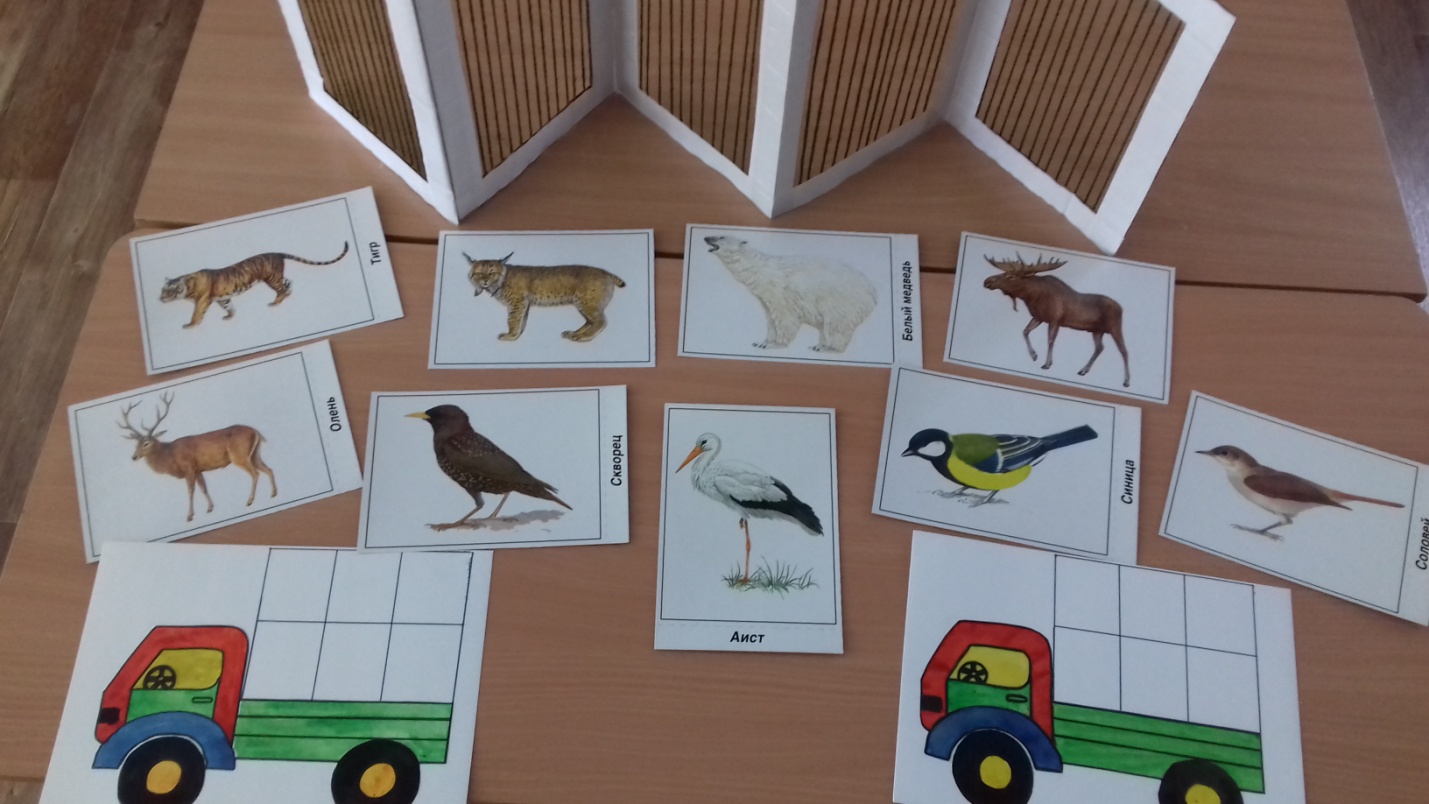 Вариант 3Игра «Помоги Сане и Зое»Цель: упражнять в четком произношении и различении звуков [с]- [з] в словах и предложениях. Развивать фонематический слух, связную речь. Ход игры:Перед  детьми в зоопарке выставляются картинки, в названиях которых есть звуки [с] или [з], и предлагают им для Зои назвать животное в названии, которого есть звук [з], а для Сани со звуком [с]. «Зоя и Саня пришли в зоопарк. В зоопарке они увидели много разных зверей. Зое понравились змея, заяц, коза и зебра. А Сане понравились страус, лось, слон, гусь, собака и носорог. Вот такое увлекательное путешествие совершили ребята!»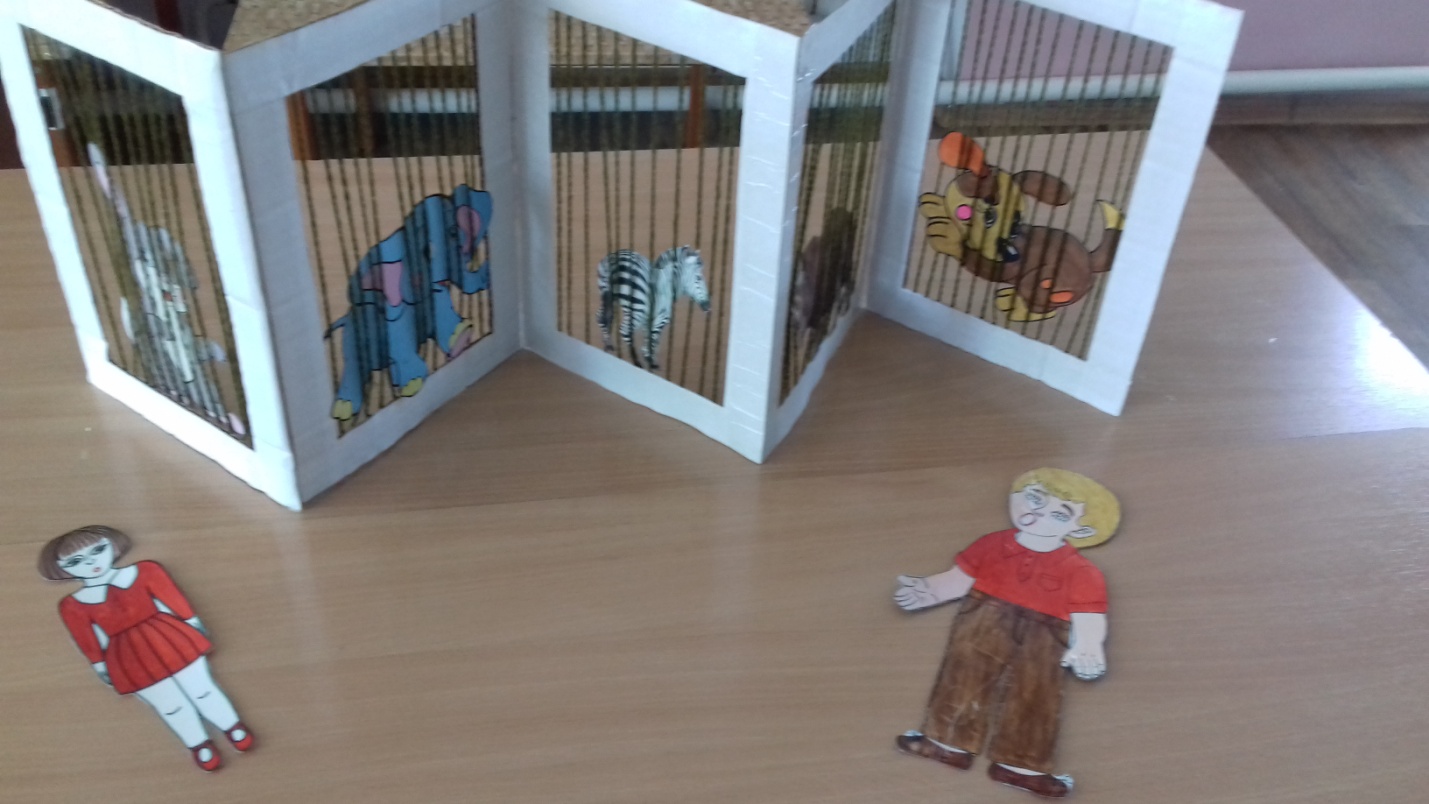 Список литературы1. Логопедия /  под ред. Л.С. Волковой. - М., 1989. 154 с.2. Селиверстов В.И. Игры в логопедической работе с детьми [Текст]/ В.И.  Селиверстов.  – М., 1981. 147 с.3. Филичева Т.Б., Каше Г.А. Методическое руководство к дидактическому материалу по исправлению недостатков  речи у детей дошкольного возраста: Пособие для воспитателей и логопедов [Текст]/ Т.Б. Филичева, Г.А. Каше. М., 1989. 73 с.